MATEMATIKA  ponedeljek,6.4.  RAČUNAM DO 100Povej staršem:
Kje dobiš vsoto? Kje dobiš razliko?      Kako računaš:  4+ 4- 3=___                 Kako pa 23+54-11=___               Najprej sešteješ prvi dve števili (seštevanca) in nato odšteješ zadnje število.1.Odpri  DZ na strani 60 in 61 in računaj do 100.Pri 5.nalogi  prečrtaj svinčnik. V zvezek  napiši račune in odgovore.Če je potrebno napisati besedilno nalogo, pa jo le napiši!Ne pozabi v zvezek napisati: Vaja  DZ stran 61/5.naloga...Ko opraviš vse naloge, naj jih starši pregledajo.Sedaj si lahko čestitaš!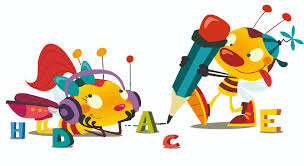 